แบบสรุปรายงานการไม่เข้าเรียนของนักเรียน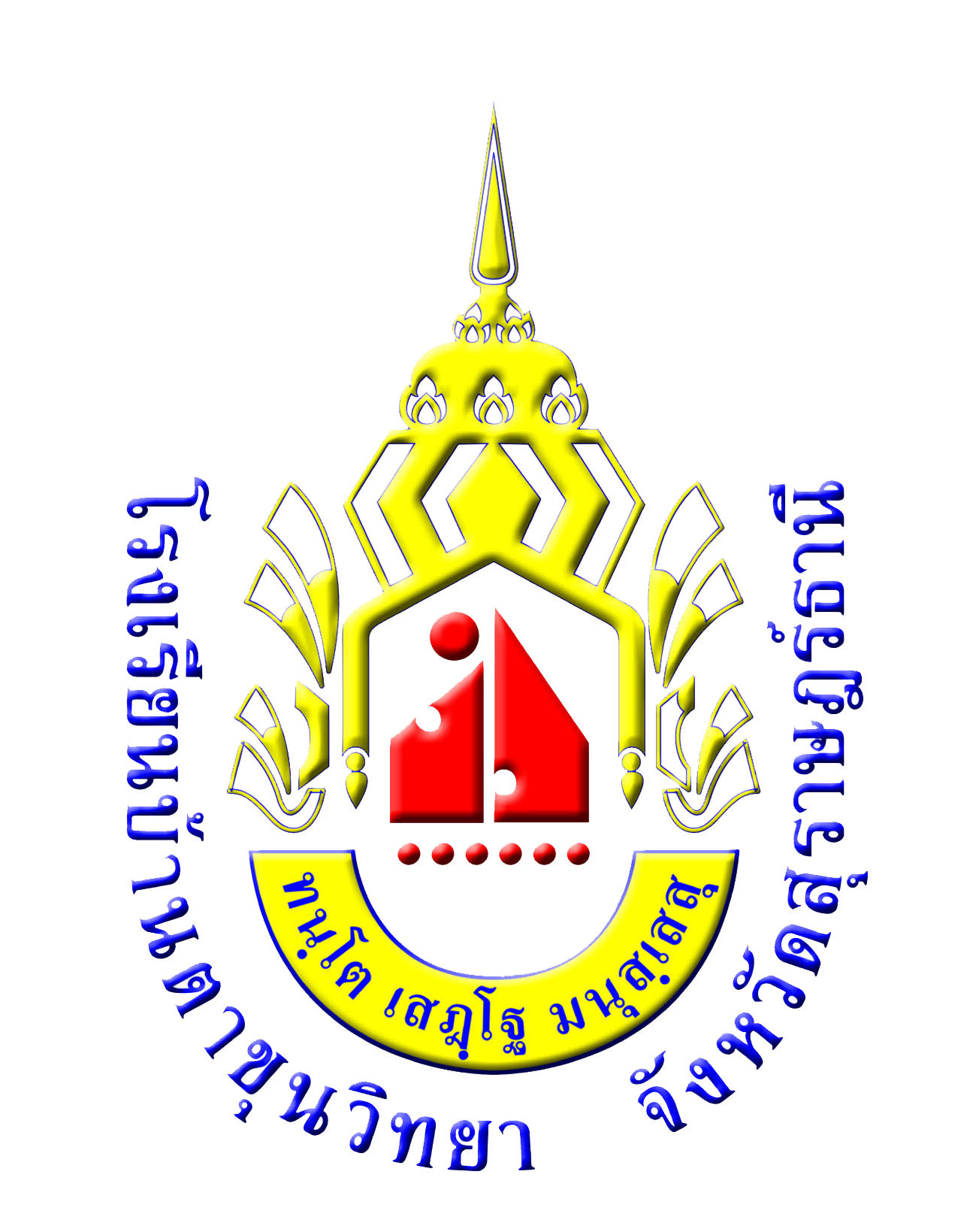 โรงเรียนบ้านตาขุนวิทยา อำเภอบ้านตาขุน จังหวัดสุราษฎร์ธานีรายวิชา........................................................รหัสวิชา...............................ชั้น.............เวลาเรียน..............ชั่วโมง/ครั้งกลุ่มสาระการเรียนรู้..................................................................ภาคเรียนที่.................... ปีการศึกษา........................ประจำเดือน................................................ลงชื่อ................................................                                  ลงชื่อ................................................           (........................................................)                                    (........................................................)                     ครูผู้สอน                                                           หัวหน้ากลุ่มบริหารงานวิชาการ  ลงชื่อ................................................                                  ลงชื่อ................................................                   (........................................................)                                          (นายบุญเลิศ  ทองชล)                หัวหน้ากลุ่มสาระฯ                                             ผู้อำนวยการโรงเรียนบ้านตาขุนวิทยาที่ชื่อ-สกุลนักเรียนไม่เข้าเรียน/ครั้งสาเหตุการขาดเรียน (ครั้ง)สาเหตุการขาดเรียน (ครั้ง)สาเหตุการขาดเรียน (ครั้ง)สาเหตุการขาดเรียน (ครั้ง)หมายเหตุที่ชื่อ-สกุลนักเรียนไม่เข้าเรียน/ครั้งลากิจลาป่วยขาดหนี123456789101112131415